« Piano bar », soirées intello, repas collectifs, ateliers tricot,.., café papote  COMMUNICATION ! tableau+ centrale ? +autres supports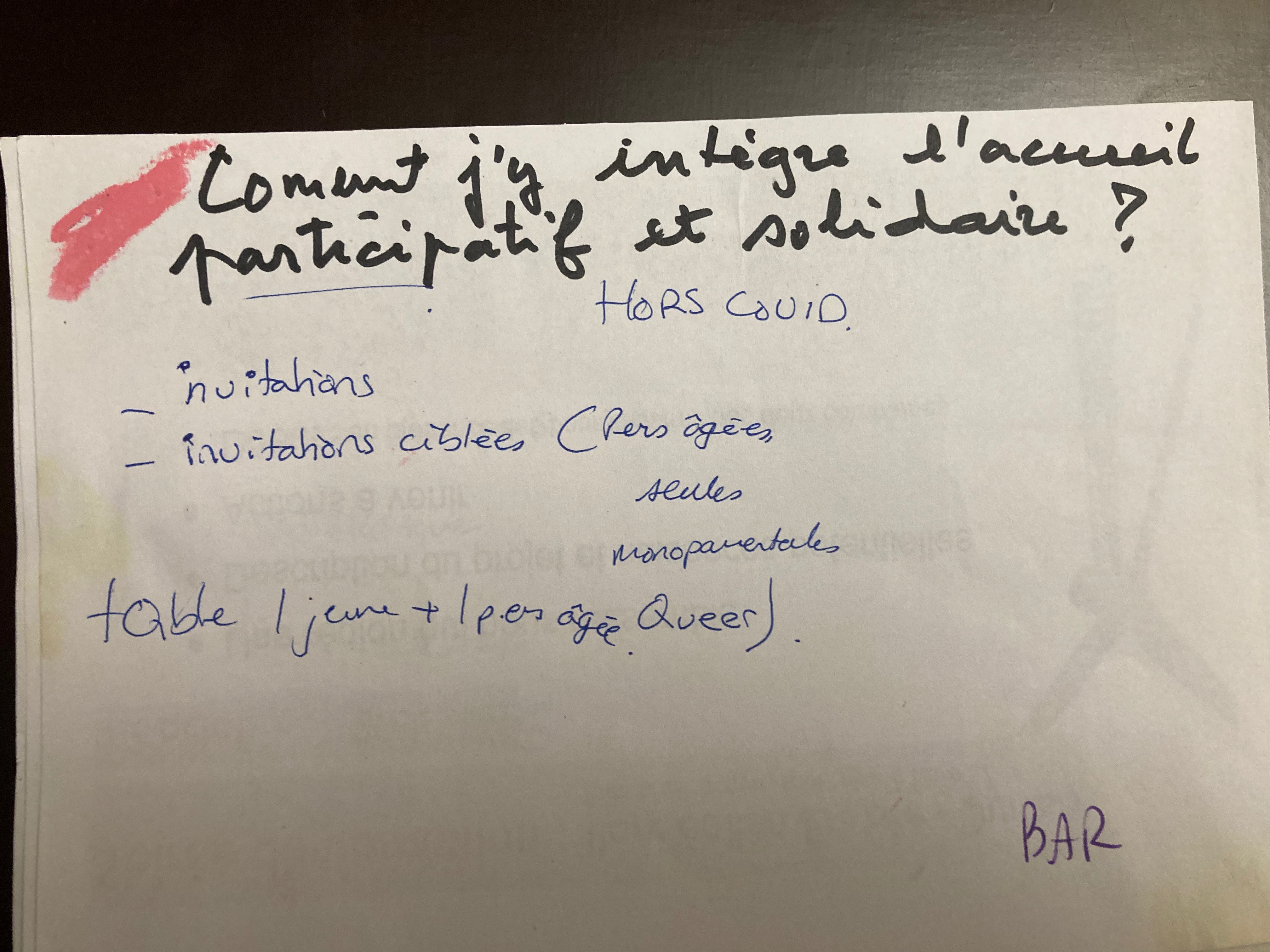 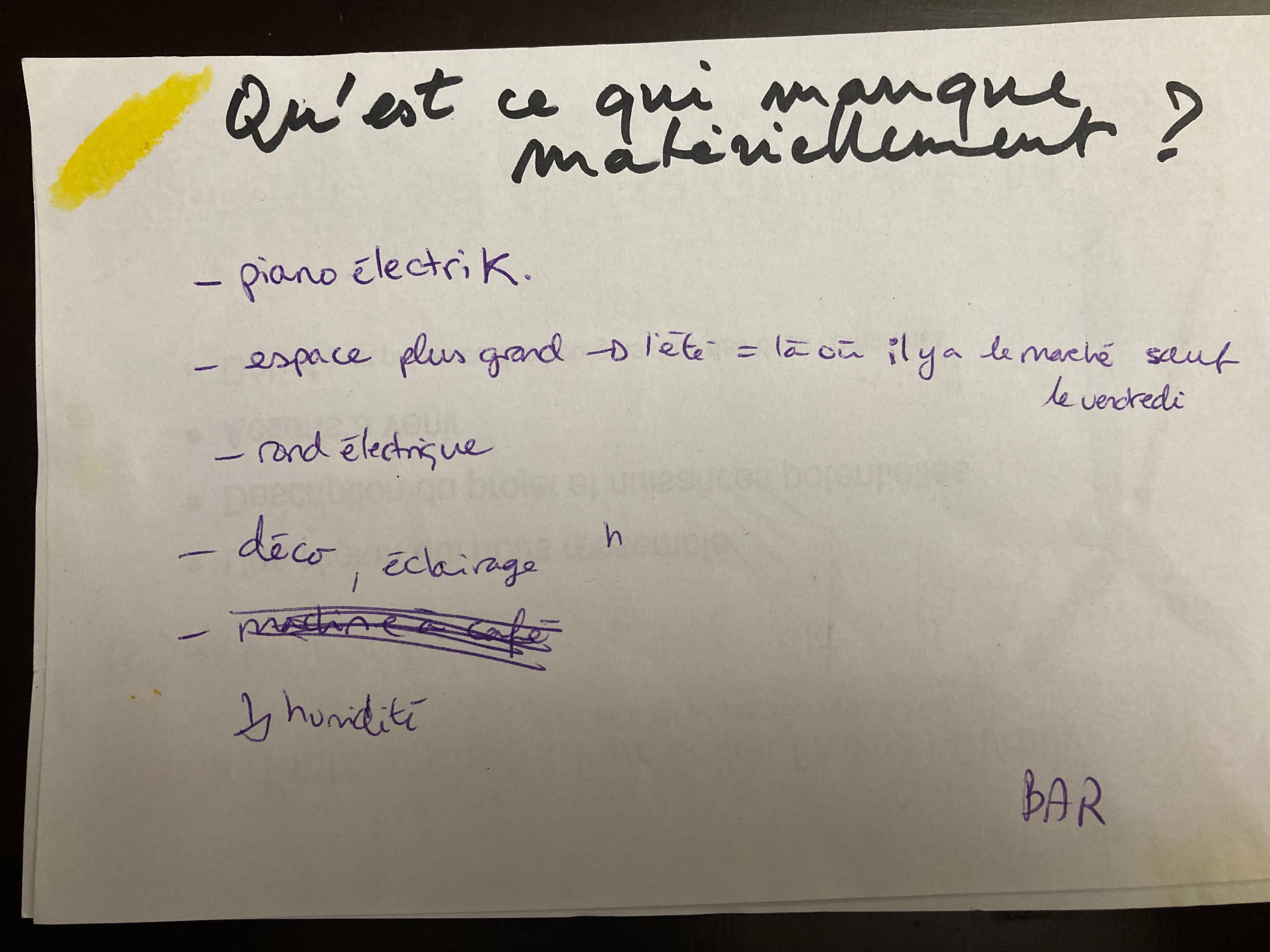 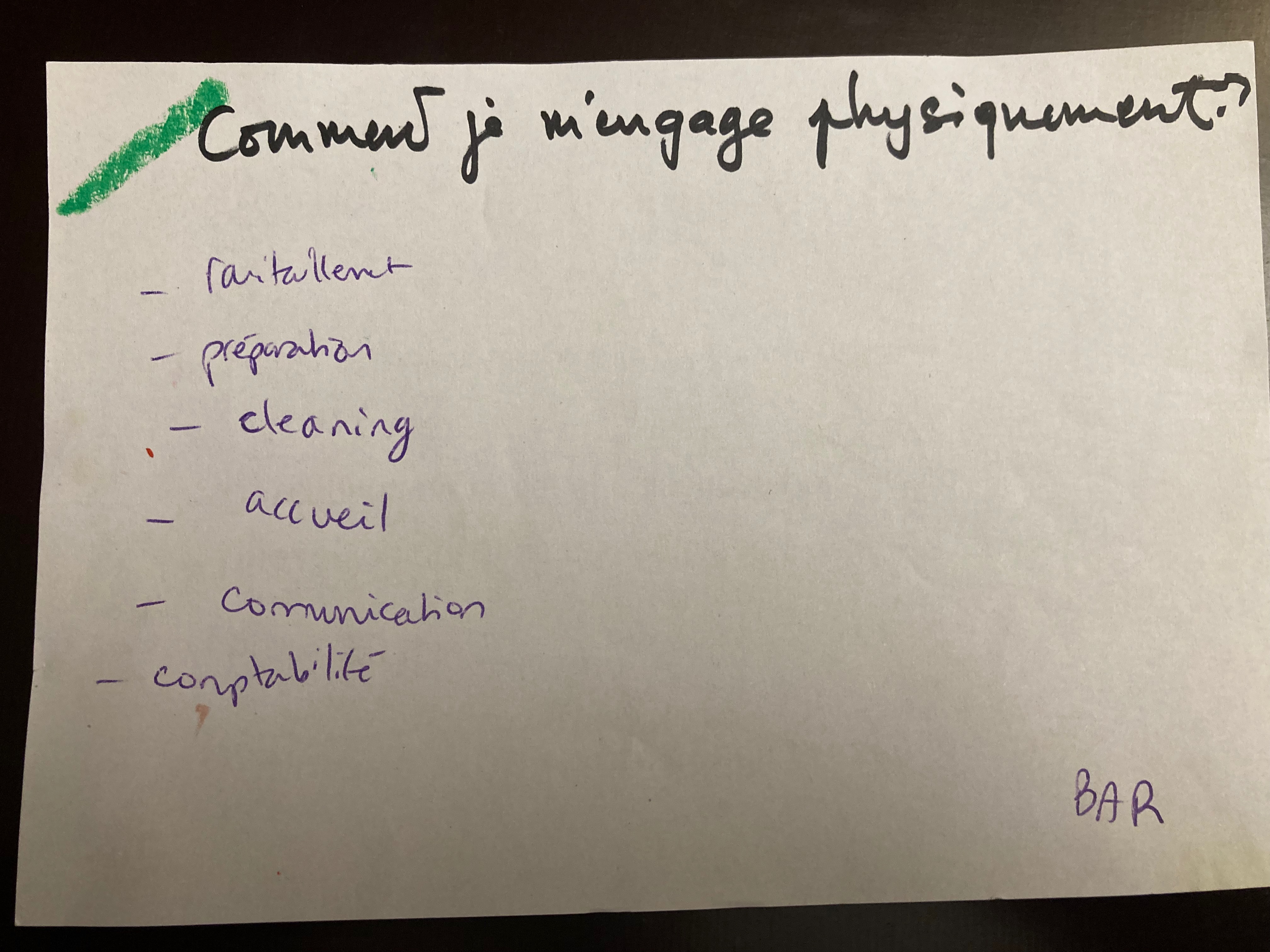 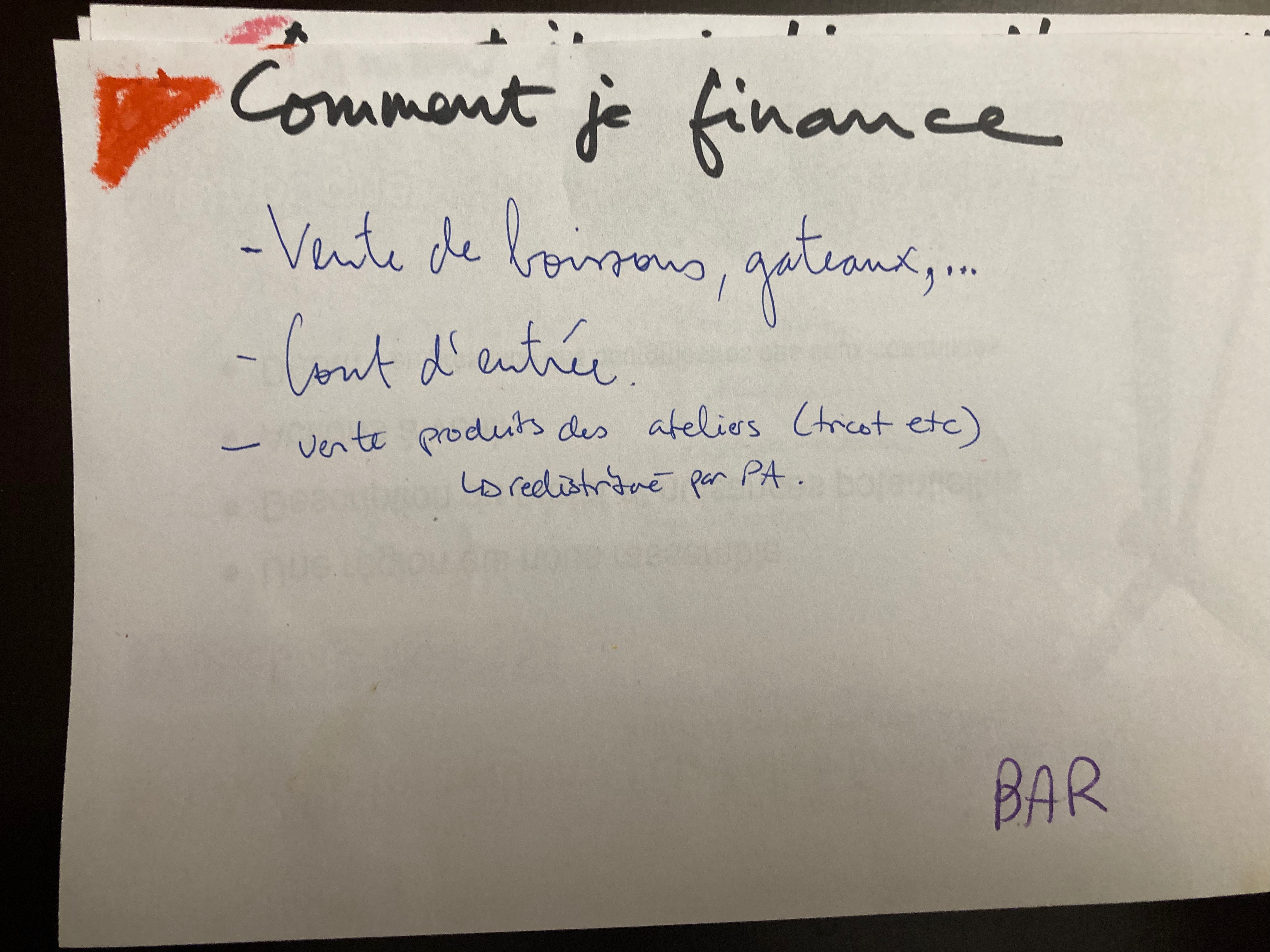 